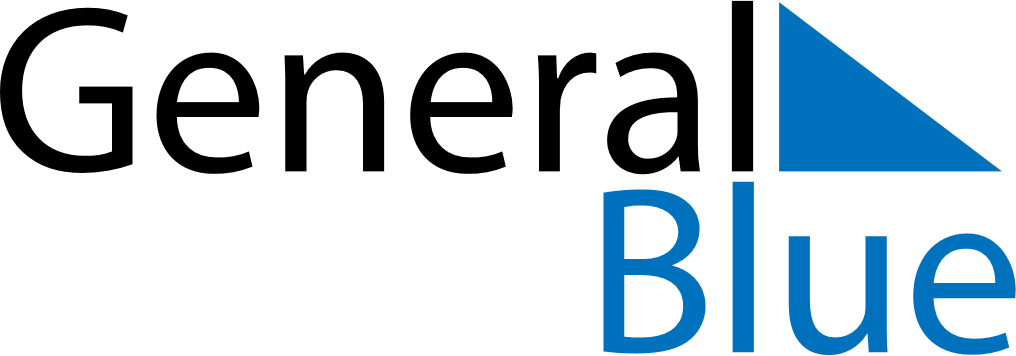 December 2025December 2025December 2025December 2025Antigua and BarbudaAntigua and BarbudaAntigua and BarbudaMondayTuesdayWednesdayThursdayFridaySaturdaySaturdaySunday1234566789101112131314V.C Bird Day15161718192020212223242526272728Christmas DayBoxing Day293031